a11111111Esta son viñetas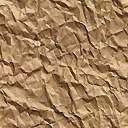 a11111111a11111111a2222a33333333B44444444B44444444B44444444B44444444B55555555B55555555CCuarto C -  2015Cuarto C -  2015Cuarto C -  2015Cuarto C -  2015Cuarto C -  2015Cuarto C -  2015Cuarto C -  2015Cuarto C -  2015InformaciónCCuarto C -  2015Cuarto C -  2015Cuarto C -  2015Cuarto C -  2015Cuarto C -  2015Cuarto C -  2015Cuarto C -  2015Cuarto C -  2015CCuarto C -  2015Cuarto C -  2015Cuarto C -  2015Cuarto C -  2015Cuarto C -  2015Cuarto C -  2015Cuarto C -  2015Cuarto C -  2015CCuarto C -  2015Cuarto C -  2015Cuarto C -  2015Cuarto C -  2015Cuarto C -  2015Cuarto C -  2015Cuarto C -  2015Cuarto C -  2015C7Información